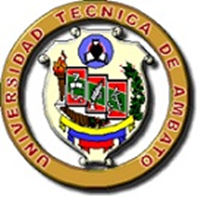 UNIVERSIDAD  TÉCNICA  DE  AMBATOFACULTAD  DE CIENCIAS HUMANAS Y DE LA EDUCACIÓNCARRERA DE IDIOMASMODALIDAD PRESENCIALEFL TEACHING METHODS AND APPROACHESFIFTH SEMESTER   “A”Topic:   Audio-Lingual Method (Template)Student´s names:     Lisbeth AcaroProfessor´s name:  Mg. Mayorie ChimboAMBATO – ECUADORMarch - August 2018Method or Approach: The Audio-Lingual MethodMethod or Approach: The Audio-Lingual MethodAUTHORIt is also called the Army Method.The Audio-Lingual Method was coined by Professor Nelson Brooks. It was widely used in the United States and other countries in the 1950's and 1960's. THEORY OF LANGUAGEDominate the building blocks of language and combine it with learning rulesTHEORY OF LEARNINGLanguage learning is habit-formationMistakes are bad and should be avoided, as they make bad habitsLanguage skills are learned more effectively if they are presented orally first, then in written formAnalogy is a better foundation for language learning than analysisThe meanings of words can be learned only in a linguistic and cultural contextOBJECTIVESAccurate pronunciation and grammarAbility to respond quickly and accurately in speech situationsKnowledge of sufficient vocabulary to use with grammar patterns.SYLLABUSAudiolingualism uses a structural syllabus TECHNIQUESDialoguesDrillsLEARNING ACTIVITIES1. Focus on Practical Pronunciation2. Do Structural Drilling Exercises3. Use Dialogue PracticeLEARNER ROLESTo play a recreactive role by responding to stimuliThey have a little control over the contet, pace, or style of learning Don’t initiate interaction, because this may lead to mistakes.TEACHER ROLETo control the direction and pace learning and monitors and corrects learners performance.To keep the learners attentive by varying drills and task and choosing relevant situations to practice structures.ROLE OF MATERIALSAssist to the teacher to develop language mastery in the learner.They are teacher-oriented.A student’s book is primarily listening, repeating, and responding.PROCEDUREStudents hear a model dialogueStudents repeat each line of the dialogueCertain key words or phrases may be changed in the dialogueKey structures from the dialogue serve as the basis for pattern drills of different kinds.ADVANTAGESThe students practice substitutions in the pattern drillsAll students participate in classThe class becomes more interestingThey improve their listening and speaking skillsDISADVANTAGESThe grammar structure of that lesson is not explained before.Teacher does not explain the exercise well-detailed.